3. SZELLEMI TERMÉKM4:TÖMEGKÖZLEKEDÉS (OKOS)VÁROSOKBANa „Fenntartható fejlődési cél kihívások a városomban” sorozathoz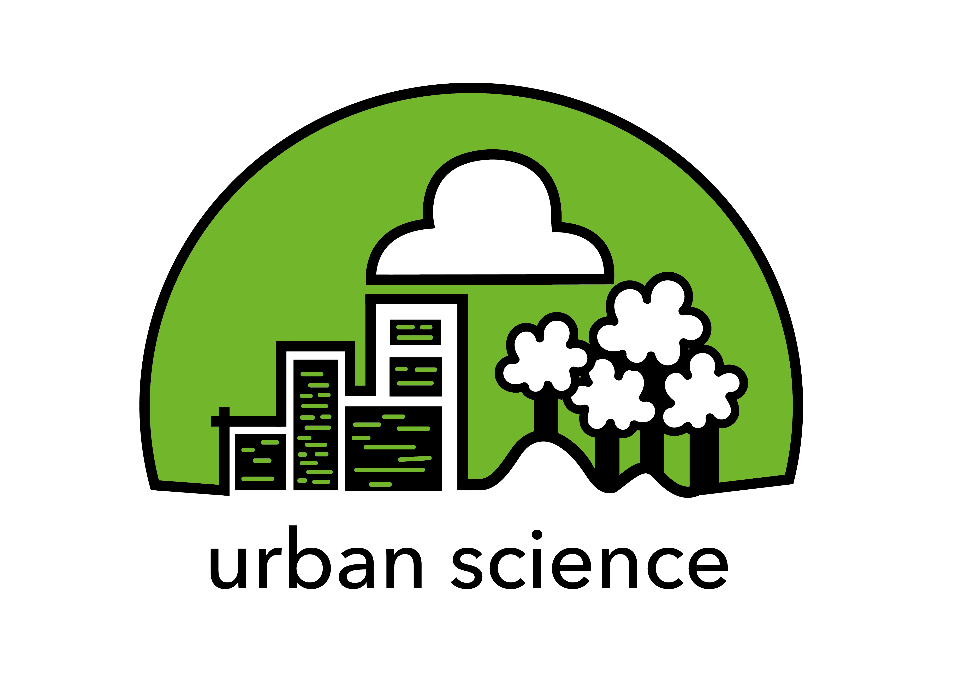 Készült az Urban Science:Vonzó természettudomány, fenntartható városok kialakításacímű projektben, az Európai Unió Erasmus+ programjának társfinanszírozásávalAz Európai Bizottság e kiadvány elkészítéséhez nyújtott támogatása nem jelenti olyan tartalom jóváhagyását, amely csak a szerzők véleményét tükrözi, illetve a Bizottság nem tehető felelőssé az abban szereplő információk bármilyen felhasználásáért. TANULÁSI-TANÍTÁSI MODUL (M4)TÖMEGKÖZLEKEDÉS (OKOS)VÁROSOKBAN„Egyre tágabb témákat tanítunk kémiából – ez a modul szorosan kapcsolódik a biológia és földrajz tananyaghoz is. Bár nem klasszikus kémia, de a kémiaóráknak sajátos színt adott, hogy komplex szemlélettel, valós problémákból indulva, valós adatokkal dolgoztunk."(Zsuzsa, kémia szakos tanár)A modul tevékenységei a tanulási ciklus 5E modellje szerint épülnek fel.Kapcsolódó fenntartható fejlődési célok (SDG-k):SDG 3: Egészséges élet és jólét biztosítása korosztálytól függetlenül mindenkinek, SDG7: Megfizethető, megbízható, fenntartható és korszerű energiához való hozzáférés biztosítása mindenki számára, SDG8: Tartós, inkluzív és fenntartható gazdasági növekedés elősegítése, teljes és termelékeny foglalkoztatottság és tisztességes munka biztosítása mindenki számára, SDG9: Ellenállóképes infrastruktúra kiépítése, inkluzív és fenntartható iparosítás elősegítése és az innováció ösztönzése, SD10: Az országokon belüli és az országok közötti egyenlőtlenségek csökkentése, SDG11: Befogadó, biztonságos, ellenállóképes és fenntartható városok és egyéb települések kialakítása, SDG13: Azonnali intézkedések foganatosítása az éghajlatváltozás és hatásai kezeléséreEz a modul akár külön, akár a Vissza a jövőbe: Éghajlatváltozás modul által bevezetett kerettörténeten belül használható. A játékosítás (gamifikáció) pontszáma olyan javaslat, amelyet a tanárok módosíthatnak az általuk ekőtérbe helyezett pedagógiai forgatókönyv szerint.BevezetésA városi közlekedés az Európai Unióban az egyik vezető energiafelhasználó. A közlekedési környezetterhelés az emberi egészségre is tartós, káros hatást fejt ki – közvetlenül például a zaj- és a levegőszennyezéssel. Ugyanakkor a közlekedés szerepe alapvető: működteti társadalmunkat és gazdaságunkat, és az egyén szintjén a jólét egyik összetevője, meghatározva az életminőséget, a munkához és a javakhoz való hozzáférést is. Másrészt viszont a közlekedés hatalmas döltreületeket foglal el, és hozzájárul a városi terjeszkedéshez, az élőhelyek szétaprózódásához és a felületek lezárásához.A közlekedés az Európai Unióban a teljes végső energiafogyasztás egyharmadát teszi ki. Ennek az energiának a nagy része a kőolajból származik. Ez azt jelenti, hogy a közlekedés felelős az Európai Unióüvegházhatásúgáz-kibocsátásának nagy részéért, valamint jelentősen hozzájárul az éghajlatváltozáshoz. Míg a legtöbb más gazdasági ágazat 1990 óta csökkentette kibocsátását, a közlekedésből származó kibocsátás nőtt: jelenleg az Európai Unió teljes üvegházhatásúgáz-kibocsátásának több mint egynegyedét teszi ki. Ennek a trendnek a megfordítása kulcskérdés lenne: a jelenlegi trendek aazonban nem efelé mutatnak. Ezzel a közlekedési ágazat jelentős akadályt jelent az uniós éghajlatvédelmi célok megvalósításában is. A közlekedésen belül az autóknak, kisteherautóknak, teherautóknak és autóbuszoknak a közlekedésből származó teljes üvegházhatásúgáz-kibocsátás több mint 70 %-a köszönhető.A városi közlekedés átgondolása, újratervezése jelentheti az egyik megoldást. A közösségi közlekedés megszervezése, korszerű megoldások alkalmazása, és a felhasználók környezettudatosságának növelése mind hozzájárulhat a pozitív változáshoz. A kőolaj mint nem megújuló energiaforrás számos olyan anyag forrása is egyben, amelyet jelenleg elsősorban ebből a nyersanyagból állítanak elő, és amelyek az élet számos területén kényelmünket szolgálják, vagy egyenesen nélkülözhetetlenek. Kérdés, hogy ezek közül az anyagok közül a vegyipar mennyit lesz képes más eljárásokkal, más nyersanyagokból, például a biomassza alapú gazdaság működése révén tömegesen előállítani. Az azonban biztos, hogy a kőolaj nyersanyagként sokkal értékesebb annál, hogy az emberiség a jelentős részét (mintegy 70%-át) egyszerűen elfüstölje. A modulban a kőolaj felhasználása és a szén-dioxid kibocsátás kerül középpontba a közlekedés kapcsán. A modul illeszthető a szerves kémiai tanulmányok bevezetésére vagy zárására, illetve a széncsoport tárgyalásához is kémiából. Biológiából és földrajzból az éghajlatváltozás vagy a biogeokémiai ciklusok témáihoz kapcsolódhat.Tanulási céloka tanulók figyelmének felhívása a közlekedés szerepére a környezetterhelésbena zaj- és levegőszennyezés adatainak vizsgálatamunka adatsorokkal, interaktív grafikonokkala közlekedés és az életminőség kapcsolatának megvilágításarendszerekben gondolkodás erősítésejövőbeli, távletos gondolkodás megalapozásaa tanulók figyelmének felhívása a társadalmi egyenlőtlenségekreempátia gyakorlásaa szénkörforgalom mint globális biogeokémiai ciklus megértéseaz üveházhatás fogalmának megértésea kőolaj mint nyersanyag – a szerves kémia alapjainak áttekintésea karbon-lábnyom megismerésekommunikációs vizsgálati kompetenciák fejlesztése: bizonyítékokon alapuló állítások kialakítása és véleménynyilvánítás, eredmények közlésea tanulók ösztönzése saját nézőpontjának kialakítására tudományos bizonyítékok és tudás alapjánérvelés használata a téma megvitatásáhozTanulási eredményeka tanulók tényeken alapulva érvelnek az éghajlatváltozással, levegőszennyezéssel kapcsolatbana tanulók elmélyítik ismereteiket a levegőszennyezésrőla tanulók ismereteket szereznek a szénkörforgalomról és az abban kulcsszerepet játszó legfontosabb vegyületekrőla tanulók ismereteket szereznek a globális rendszerekrőla tanulók alapvető ismereteket szereznek a biomassza alapú gazdaságról és a körforgásos gazdaságróla tanulók gyakorolják az adatokkal, adatsorokkal való munkát a tanulók gyakorolják a grafikonok olvasásáta tanulók gyakorolják ötleteik bemutatását és közléséta tanulók felelőssen gondolkodnak környezetükrőla tanulók az empátiát gyakoroljáka tanulók az érvelést gyakoroljáka tanulók fenntarthatósággal kapcsolatos ágenciája fejlődika tanulók felelősséget érzeznek embertársaik irántA tevékenységek időkerete135 perc (3 x 45 perc) + tanulói csoportos vizsgálódásA tevékenységek leírása(az 5E modell szerint)ÉrdeklődésBevezetés:Még mindig S. városban vagyunk. (Bármilyen városnevet lehet használni, akár még a valósat is, ahol tanulnak.)  Ha a csapatok ma jól dolgoznak, a város tehet egy lépést a fenntarthatóvá válás feléHa nem sikerül, minden marad úgy, ahogy a munkánk elején volt.(A csapatok ugyanazok lehetnek az egész Urban Science tanulási folyamat során: ebben az esetben a kerettörténet játék részeinek egyes egyedi pontjai összeadva adják a csapatpontokat.)Nem hinnétek el, de az 1900-as években felfedezett egyik legértékesebb ipari nyersanyagot, amelyre a 21. század gazdasága épült, akkoriban, és még a 2020-as években is, egyszerűen elégették! Hogy jobban értsétek, mutatok egy képet és egy adatsort. A csoportok feladata az lesz, hogy egy-egy értelmes megállapítást tegyen a kép és az adatsor alapján. – 5 percKép például:https://oilandgasinfo.ca/patchworks/products-made-from-oil-gas-part-1/https://www.iogp.org/oil-in-everyday-life/  (letölthető infografika pdf)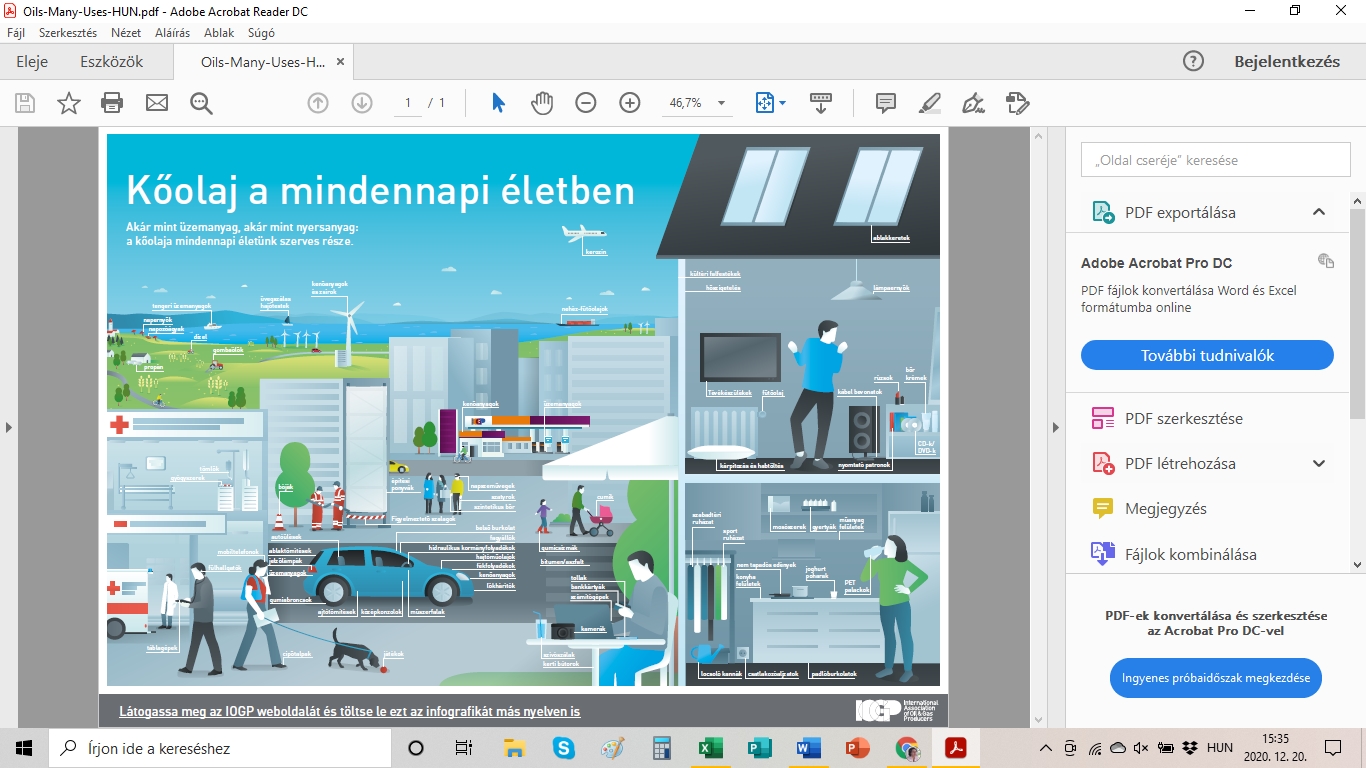 Vagy: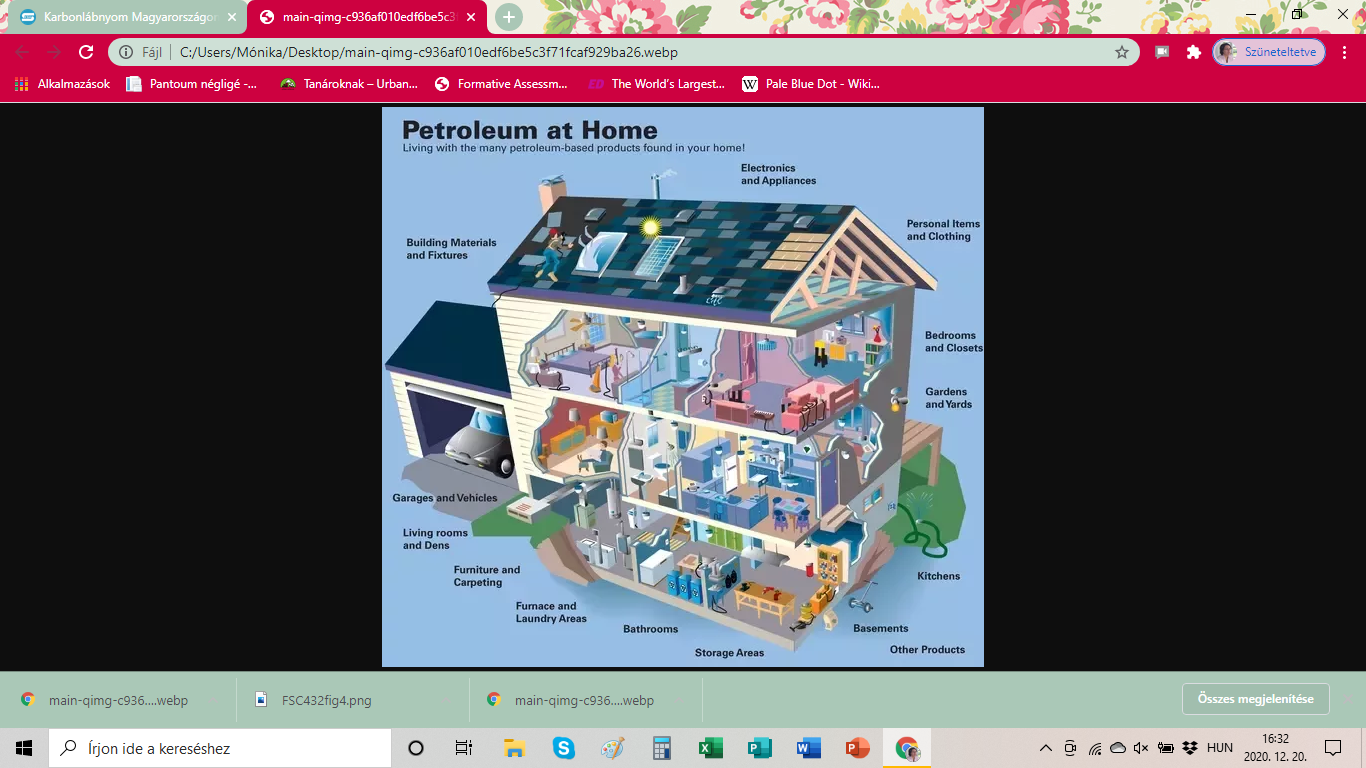 Grafikon például: https://www.portfolio.hu/gazdasag/20201015/nincs-meg-vege-a-koolaj-es-a-foldgaz-korszakanak-de-a-szen-mar-tul-van-a-csucson-452654https://www.e-education.psu.edu/fsc432/content/overview-refinery-products-and-processes https://ourworldindata.org/fossil-fuelsÁllítások megbeszélése. – 5 percElköteleződésDe miért fontos a közlekedés? És milyen hatásai vannak? Strukturált ötletroham – 5 perc(Csoportosítási szempontok: pozitív és negatív hatások.)A negatív hatások közül a levegőszennyezés kiemelése. Ezzel kapcsolatban levegőszennyezési grafikon megtekintése, közös elemzése – 5 perchttps://ourworldindata.org/air-pollution#air-pollution-is-one-of-the-world-s-leading-risk-factors-for-deathhttps://ourworldindata.org/outdoor-air-pollution Házi feladat: ülepedő és szálló por vizsgálata (kihelyezett, vazelinnal megkent fehér lapocskák, cellux segítségével), zuzmótérképezés csoportonként.Érv-gyűjtésA szénkörforgalom – animáció megtekintése és megbeszélése – 10 percA résztvevő vegyületek azonosítása, a tanultak rendszerezése kártyákkal, csoportonként (5 perc), majd megbeszélés – 10 perc (csoportonként: elemi szén, kalcium-karbonát, szén-dioxid, szén-monoxid, metán, szénhidrogének: átalakulások vizsgálata (oxidáció vagy redukció))Videó megtekintése a szén-dioxid koncentráció változásáról – 5 percElmélyülésTörténet: Már látjuk, miért volt akkora szenzáció, amikor végre hozzáláttak a közlekedés ésszerűsítéséhez, és nemcsak kőolaj-alapon állítottak elő mindent!Mekkora a szén-lábnyoma egy átlagos 2020-as diáknak? Vizsgáljuk meg korabeli kalkulátor segítségével!Karbonlábnyom-kalkulátor használata, a tapasztalatok megbeszélése – 10 percIsmétlés: kőolaj-infografika mentén megnézni, mi az, ami ebből fontos, mi az, amit ki lehetne másképp váltani – csoportmunka, 5 perc + 5 perc megbeszélés – 10 percBiomassza alapú gazdaság: kisfilm megtekintése és megbeszélése – 10 percPélda:http://www.bio-step.eu/background/bioeconomy-starts-here-video/ A felnőttek esetén még kétségbeejtőbb a helyzet, és sokszor a városi közlekedés is ludas. Hogyan javíthatna ezen a közlekedés ésszerűsítése? Nézzük meg S város példáját!Terepi vizsgálatok eredményeinek megbeszélése – 10 percKérdések:Porszennyezés:Megfelelő volt-e a mintavevő lapok mérete? Különbözött-e az egyes lapokon talált részecskék mennyisége? Mit jelent ez és mi okozhatta?Minden csoporthoz:Hogyan változnának az eredmények, ha más helyet választanánk a vizsgálathoz?Lehet-e hatása a szélnek vagy a csapadéknak az eredményekre?Mi történne, ha a kísérletet magas légszennyezettségű vagy ipari területen végeznénk? Hogyan változnak a talált részeckék száma?Milyen következményekkel járna az erősen szennyezett levegő belégzése?Milyen intézkedéseket lehetne tenni?ÉrtékelésSzakértői körtánc: tanácsok a városlakóktól a tervezőknek és viszont: 35 perc A tanulók két csoportot alkotnak: az egyikben a tervezők, a másikban a városlakók vannak. Először szerepkátyát készít mindenki magának. Majd a csoportok rövid megbeszélést tartanak, ezután indul a körtánc. A körben mindenki 3 percet kap, majd váltanak: így legalább 4-5 fordulót meg lehet valósítani. Ezután a csoportok újra összeülnek, és megbeszélik a tervezés főbb szempontjait, elveit. Ezt követi majd a csoportos megbeszélés.Közös összegzés, zárás: 10 perc.Forrásokhttps://www.natgeokids.com/uk/discover/science/general-science/all-about-the-circular-economy/https://ng.24.hu/tudomany/2020/11/25/az-elektromos-jarmuvek-veget-vethetnek-a-koolajkorszaknak/ https://ng.24.hu/fold/2018/02/26/szprek-es-egyeb-koolajalapu-hasznalati-cikkek-legszennyezo-hatasa/https://www.e-education.psu.edu/fsc432/content/overview-refinery-products-and-processeshttps://www.nkp.hu/tankonyv/biologia_10/lecke_09_005 https://www.mozaweb.hu/hu/Extra-3D_modell-A_szen_korforgasa-47084 https://masfelfok.hu/2019/04/25/co2-koncentracio-emisszio-globalis-szenciklus/https://youtu.be/BsH1zn_DzyAhttps://producom.hu/kiserlet-a-klimavaltozasrol/ https://ujegyenloseg.hu/karbonlabnyom-szamitas-egy-lepessel-kozelebb-a-valosaghoz/ Adatsorok:http://www.ksh.hu/docs/hun/xftp/stattukor/karbonlabnyom.pdfhttps://www.ksh.hu/sdg https://ourworldindata.org/ Szénlábnyom-kalkulátorok:www.mycarbonfootprint.euwww.carbonfootprint.comwww.co2ntra.huhttps://hu.greenpeace.org/tiszta-levegot/iskolai-levegoszennyezes-meresek/https://www.met.hu/omsz/tevekenysegek/levegokornyezet/hatterszennyezettseg/Egyszerű vizsgálat:Az alábbi ökológiai vizsgálat forrása:Collins, Martin: Urban ecology. A teacher's resource book (Cambridge [etc.], Cambridge University Press, 1984) Szőnyi Eszter fordításaA városi szennyezettség vizsgálataBevezetésA szennyeződés, amely a különféle városi tevékenységek során keletkezik, a városi életmód jelképévé vált. A közlekedési eszközök és a gyárak szén-dioxidot, szén-monoxidot, kén-dioxidot, nitrogén-oxidokat, szén-hidrogéneket, ózont, nehézfémeket és más mérgező anyagokat bocsátanak ki. A városi utakra rákenődik az olaj, a kenőanyagok, a por, a gumi és só. E szennyeződés nagyságrendjének és hatásainak kimutatása bonyolult műszerek nélkül első pillanatra igen nehéznek tűnhet. A feladatban felsorolt módszerek éppen egyszerűségük miatt kerülnek bemutatásra.Vizsgálati szempontok1. Mennyi por ülepedik le (a) egy épületen belül, (b) ugyanazon épületen kívül, (c) egy forgalmas út mellett, (d) utaktól távolabb, (e) a város központjában, (f) a külterületen?2. Hasonlítsuk össze a városközponttól különböző távolságokra élő fagyal (Ligustrum vulgare) egyedeit az alábbi szempontok szerint: (a) a levélhullás ideje, (b) virágzás ideje. A kapott eredményeket hasonlítsuk össze a leveleken talált por mennyiségével!Vizsgálati módszerek	A vizsgált területeken megfigyelhetjük a zuzmókat (illetve hiányukat), amelyek a légszennyezés jelzőnövényei. Az ülepedő por egy kihelyezett tölcsérrel is begyűjthető, amely azután óvatosan egy üvegbe mosható. Kihelyezhetünk üveglapokat vagy mikroszkóp tárgylencséket is, amelyeket előzőleg glicerinnel kenünk be, hogy biztosítsa a porszemek megtapadását. A levelekre és egyéb felületekre leülepedett port úgy vizsgálhatjuk, hogy egy cellux szalagot (vagy egyéb vékony, átlátszó tapadós réteget) nyomunk rá. Lehúzás után mikroszkóp alatt vizsgáljuk.MegbeszélésAz ülepedő por mennyiségében változás várható aszerint, hogy a mintavevő hely milyen távol esik a forgalmas utaktól illetve a város központjától. A fagyal életciklusa aszerint alakul, hogy mennyire szennyezett a levegő, ahol él. Tiszta levegőjű területeken örökzöld és virágzik, a mérsékelten szennyezett területeken nem hoz virágot, a nagyon szennyezett levegőn pedig ősszel lehullajtja a leveleit. E fenti jelenségek összhangban vannak a leveleken talált por mennyiségével.Gyakorlati alkalmazásMekkora az ülepedő por mennyisége lakóhelyeden? Honnan származik ez a szennyezés? Vajon hogyan csökkenthető?Pontozótábla:Szerepkártya mintaTevékenységEgyéni pontCsapatpontEgyéni pluszpontCsapat pluszpontÁllítások a kép és grafikon párról1 releváns állításonkéntA csapattagok egyéni pontszámainak összege.  Ha a csoportok létszáma különböző, a különbségek kiegyenlítésével lehet a többletpontokat számítani, például az egyéni többletpontok egy főre eső összegével.A megbeszélés során újabb, releváns  természettudományos tény vagy jelenség vagy törvény említése: 2Természettudományos bizonyítékok (tények, adatok, összefüggések) alkalmazása: 1Hivatkozás természettudományos tényre vagy jelenségre vagy törvényre: 1Szénkörforgalom vegyületei: tulajdonságok és átalakulások1 releváns állításonkéntHa mindannyian készen vannak időre: 10Ha a csoport >75%-a elkészül időre: 5Egyéb esetekben: nincs pontA megbeszélés során újabb, releváns  természettudományos tény vagy jelenség vagy törvény említése: 2Ha az egyéni pontok összege meghaladja az elérhető összes pont 80%-át többletpontok nélkül számítva: 10Szénlábnyom kalkulátor használatakalkulátor megfelelő használata, megfelelő becsléssel: 2helytelen becsléssel, de adatokra támaszkodva: 1értelmezhetetlen adat: 0A csapattagok egyéni pontszámainak összege.  Ha a csoportok létszáma különböző, a különbségek kiegyenlítésével lehet a többletpontokat számítani, például az egyéni többletpontok egy főre eső összegével.Eredmények értelmezése globális kontextusban: 5 pontHa mindannyian készen vannak időre: 2Ha a csoport >75%-a elkészül időre: 1Egyéb esetekben: nincs pontInfografika elemzése és „átalakítása”1 releváns megállapításonkéntA csapattagok egyéni pontszámainak összege.  Ha a csoportok létszáma különböző, a különbségek kiegyenlítésével lehet a többletpontokat számítani, például az egyéni többletpontok egy főre eső összegével.Természettudományos bizonyítékok (tények, adatok, összefüggések) alkalmazása: 1Hivatkozás a fenntarthatóság releváns alapelveire: 1Ha mindannyian készen vannak időre: 2Ha a csoport >75%-a elkészül időre: 1Egyéb esetekben: nincs pontÁlláspont megfogalmazása1A csapattagok egyéni pontszámainak összegeHa mindannyian készen vannak időre: a pontok duplájaHa a csoport 75%-a elkészül időre: egyszeres pontokEgyéb esetekben: nincs pontMIndenki után a csapatban, akire érvényes:Természettudományos bizonyítékok (tények, adatok, összefüggések) alkalmazása: 1Hivatkozás természettudományos tényre vagy jelenségre vagy törvényre: 1Ha az egyéni pontok összege meghaladja az elérhető összes pont 80%-át többletpontok nélkül számítva: 2Vizsgálat(a csoportban mindenkinek azonos pont, vagy az összesített pontokat elosztják a csoport tagjai az eredményekhez való hozzájárulásuk alapján oly módon, hogy az egyes pontok összege megegyezzen a csapat pontjaival)Megfelelő munka: 1Adat azonosítása:1Adatok rendszerezése: 2Grafiko, térkép: 2Adatok elemzése: 2Magyarázat: 2Összesen: 10adatok értelmezése helyi, regionális, országos vagy globális adatok tükrében: egységenként 10 pontSzakérői körténc: álláspont megfogalmazása1 releváns álláspontA csapattagok egyéni pontszámainak összegeHa mindannyian készen vannak időre: a pontok duplájaHa a csoport 75%-a elkészül időre: egyszeres pontokEgyéb esetekben: nincs pontMIndenki után a csapatban, akire érvényes:Természettudományos bizonyítékok (tények, adatok, összefüggések) alkalmazása: 1Hivatkozás a fenntarthatóság releváns alapelveire: 1Együttműködőkészség: 10KÖZLEKEDÉSszerepkártyaNév:KÖZLEKEDÉSszerepkártyaÉltekor:Nem:Foglalkozás:Részletek / álláspont:KÖZLEKEDÉSszerepkártyaNév:KÖZLEKEDÉSszerepkártyaÉltekor:Nem:Foglalkozás:Részletek / álláspont: